СОБРАНИЕ ДЕПУТАТОВ ЛИТВИНОВСКОГО СЕЛЬСКОГО ПОСЕЛЕНИЯР Е Ш Е Н И Е25 декабря  2017 года                                 № 46                             с. Литвиновка          В связи с изменениями доходной и расходной части бюджета и необходимостью внесения изменений в решение Собрания депутатов Литвиновского сельского поселения от 23 декабря 2016 года № 20 «О бюджете Литвиновского сельского поселения  Белокалитвинского  района на 2017 год и плановый период 2018-2019 годов», на основании статьи 2 Устава муниципального образования «Литвиновское сельское поселение», Собрание депутатов Литвиновского сельского  поселенияР Е Ш И Л О:   	Внести в решение Собрания депутатов Литвиновского сельского поселения от 23 декабря 2016года № 20 «О бюджете Литвиновского сельского поселения Белокалитвинского района на 2017 год и плановый период 2018-2019 годов» следующие изменения:В пункте 1:1) в подпункте 1 цифры «11 632,1» заменить цифрами «12 060,7»;2) в подпункте 2 цифры «11 761,9» заменить цифрами «12 190,5»; 2.Приложение 1 «Объем поступлений доходов  бюджета Литвиновского сельского поселения Белокалитвинского района на 2017 год» изложить  в следующей редакции:3. Приложение 3 «Источники финансирования дефицита бюджета Литвиновского сельского поселения Белокалитвинского района на 2017 год» изложить  в следующей редакции:4 . Приложение 8 «Распределение бюджетных ассигнований  по  разделам,подразделам, целевым статьям (муниципальным программамЛитвиновского сельского поселения  и непрограммным направлениямдеятельности), группам и подгруппам  видов расходов классификации расходовбюджетов  на 2017 год»  изложить в следующей редакции:Приложение № 8к проекту решения Собрания депутатовЛитвиновского сельского поселения от 23   декабря 2016 года № 20      "О бюджете Литвиновского сельского поселения                                                          Белокалитвинского района   на 2017 год  и на плановый период 2018 и 2019 годовРаспределение бюджетных ассигнований   по  разделам,  подразделам, целевым статьям (муниципальным программам Литвиновского сельского поселения  и непрограммным направлениям деятельности), группам и подгруппам  видов расходовклассификации расходов бюджетов  на 2017 год (тыс.рублей)5. Приложение 10 «Ведомственная структура расходов бюджетаЛитвиновского сельского поселения Белокалитвинского района на 2017год» изложить  в следующей редакции:Приложение № 10 к проекту решения Собрания депутатовЛитвиновского сельского поселения от 23  декабря 2016 года № 20      "О бюджете Литвиновского сельского поселения                                                          Белокалитвинского района   на 2017 год  плановый период 2018 и 2019 годовВедомственная структура расходов бюджета Литвиновского сельского поселения Белокалитвинского района  на 2017 год(тыс.рублей)6 . Приложение 12 «Распределение бюджетных ассигнованийпо   целевым статьям (муниципальным программам Литвиновского сельскогопоселения  и непрограммным направлениям деятельности), группам иподгруппам  видов расходов, разделам, подразделам классификации расходовбюджета Литвиновского сельского поселения Белокалитвинского района  на 2017 год» изложить в новой редакции:Приложение № 12к проекту решения Собрания депутатовЛитвиновского сельского поселения от 23  декабря 2016 года № 20    "О бюджете Литвиновского сельского поселения                                                          Белокалитвинского района   на 2017 год                                                     плановый период 2018 и 2019 годовРаспределение бюджетных ассигнований по целевым статьям (муниципальным программам Литвиновского сельского поселения непрограммным направлениям деятельности), группам (подгруппам) видов расходов, разделам, подразделам классификации расходов бюджета Литвиновского сельского поселения Белокалитвинского района  на 2017 год(тыс.рублей)7. Приложение № 15  изложить в следующей редакции:8. Настоящее решение вступает в силу с момента официального опубликования.       9. Контроль за исполнением настоящего решения оставляю за собой  и председателем  постоянно действующей депутатской  комиссии Собрания депутатов Литвиновского сельского поселения по бюджету, налогам и  собственности Бурцевым А.Ю.       О внесении изменений в решение Собрания депутатов Литвиновского  сельского поселения от 23.12.2016 г                     № 20Приложение 1Приложение 1к решению Собрания депутатовк решению Собрания депутатовЛитвиновского сельского поселенияот  23  декабря 2016 года №20  Литвиновского сельского поселенияот  23  декабря 2016 года №20  «О бюджете Литвиновского сельского поселения«О бюджете Литвиновского сельского поселенияБелокалитвинского района на 2017 год и плановый период 2018-2019 годов»Белокалитвинского района на 2017 год и плановый период 2018-2019 годов»Объем поступлений доходов  бюджета Литвиновского сельского поселения Белокалитвинского района на 2017 годОбъем поступлений доходов  бюджета Литвиновского сельского поселения Белокалитвинского района на 2017 годОбъем поступлений доходов  бюджета Литвиновского сельского поселения Белокалитвинского района на 2017 год(тыс. рублей)(тыс. рублей)(тыс. рублей)Код БК РФНаименование статьи доходовСумма1231 00 00000 00 0000 000НАЛОГОВЫЕ И НЕНАЛОГОВЫЕ ДОХОДЫ3 406.71 01 00000 00 0000 000НАЛОГИ НА ПРИБЫЛЬ, ДОХОДЫ580.81 01 02000 01 0000 110Налог на доходы физических лиц580.81 01 02010 01 0000 110Налог на доходы физических лиц с доходов, источником которых является налоговый агент, за исключением доходов, в отношении которых исчисление  и уплата налога осуществляются в соответствии со статьями 227, 227 1  и 228  Налогового кодекса Российской Федерации550.81 01 02030 01 0000 110Налог на доходы физических лиц с доходов, полученных физическими лицами в соответствии со статьей 228 Налогового кодекса Российской Федерации30,01 05 00000 00 0000 000НАЛОГИ НА СОВОКУПНЫЙ ДОХОД200.01 05 03000 01 0000 110Единый  сельскохозяйственный налог200.01 05 03010 01 0000 110Единый  сельскохозяйственный налог200.01 06 00000 00 0000 000НАЛОГИ НА ИМУЩЕСТВО2 508.51 06 01000 00 0000 110 Налог на имущество физических лиц64.21 06 01030 10 0000 110 Налог на имущество физических лиц, взимаемый по ставкам, применяемым к объектам налогообложения, расположенным в границах сельских  поселений64.21 06 06000 00 0000 110Земельный налог2 444.31 06 06030 03 0000 110Земельный налог с организаций471.11 06 06033 10 0000 110Земельный налог с организаций, обладающих земельным участком, расположенным в границах сельских  поселений471.11 06 06040 00 0000 110Земельный налог физических лиц1 973.21 06 06043 10 0000 110Земельный налог, взимаемый по ставкам, установленным в соответствии с подпунктом 2 пункта 1 статьи 394 Налогового кодекса Российской Федерации и применяемым к объектам налогообложения, расположенным в границах сельских поселений1 973.21 08 00000 00 0000 000ГОСУДАРСТВЕННАЯ ПОШЛИНА30.01 08 04000 01 0000 110Государственная пошлина за совершение нотариальных действий (за исключением действий, совершаемых консульскими учреждениями Российской Федерации)30.01 08 04020 01 0000 110Государственная пошлина за совершение нотариальных действий должностными лицами органов местного самоуправления, уполномоченными в соответствии с законодательными актами Российской Федерации на совершение нотариальных действий30.011300000000000000ДОХОДЫ ОТ ОКАЗАНИЯ ПЛАТНЫХ УСЛУГ (РАБОТ) И КОМПЕНСАЦИИ ЗАТРАТ ГОСУДАРСТВА3,511302000000000130Доходы от компенсации затрат государства3,511302060000000130Доходы, поступающие в порядке возмещения расходов, понесенных в связи с эксплуатацией имущества3,511302065100000130Доходы, поступающие в порядке возмещения расходов, понесенных в связи с эксплуатацией имущества сельских поселений3,51 11 00000 00 0000 000ДОХОДЫ ОТ ИСПОЛЬЗОВАНИЯ ИМУЩЕСТВА, НАХОДЯЩЕГОСЯ В ГОСУДАРСТВЕННОЙ И МУНИЦИПАЛЬНОЙ СОБСТВЕННОСТИ62,31 11 05000 00 0000 120Доходы, получаемые в виде арендной либо иной платы за передачу в возмездное пользование государственного и муниципального имущества (за исключением имущества бюджетных и автономных учреждений, а также имущества государственных и муниципальных унитарных предприятий, в том числе казенных)62,31 11 05020 00 0000 120Доходы, получаемые в виде арендной платы за земли  после разграничения государственной собственности на землю, а также средства от продажи права на заключение договоров аренды указанных земельных участков (за исключением земельных участков бюджетных и автономных учреждений))62,31 11 05025 10 0000 120Доходы, получаемые в виде арендной платы, а также средства от продажи права на заключение договоров аренды за земли, находящиеся в собственности сельских поселений (за исключением земельных участков муниципальных бюджетных и автономных учреждений)1 16 00000 00 0000 000ШТРАФЫ, САНКЦИИ, ВОЗМЕЩЕНИЕ УЩЕРБА3,61 16 90000 00 0000 140Прочие поступления от денежных взысканий (штрафов) и иных сумм в возмещение ущерба3,61 16 90050 10 0000 140Прочие поступления от денежных взысканий (штрафов) и иных сумм в возмещение ущерба, зачисляемые в бюджеты сельских поселений3,6117 0000 00 0000 000ПРОЧИЕ НЕНАЛОГОВЫЕ ДОХОДЫ18,0117 05000 00 0000 000Прочие неналоговые доходы18,0117 05050 10 0000 000Прочие неналоговые доходы бюджетов сельских  поселений18,02 00 00000 00 0000 000БЕЗВОЗМЕЗДНЫЕ ПОСТУПЛЕНИЯ8 654,02 02 00000 00 0000 000Безвозмездные поступления от других бюджетов бюджетной системы Российской Федерации8 654,02 02 10000 00 0000 151Дотации бюджетам бюджетной системы Российской Федерации6 095.52 02 15001 00 0000 151Дотации на выравнивание  бюджетной обеспеченности6 095.52 02 15001 10 0000 151Дотации бюджетам сельских поселений на выравнивание  бюджетной обеспеченности6095.52 02 30000 00 0000 151Cубвенции бюджетам бюджетной системы Российской Федерации 173.52 02 35118 00 0000 151Субвенции бюджетам  на осуществление первичного воинского учёта на территориях, где отсутствуют военные комиссариаты173.32 02 35118 10 0000 151Субвенции бюджетам   сельских поселений на осуществление первичного воинского учёта на территориях, где отсутствуют военные комиссариаты173.32 02 30024 00 0000 151Субвенции  местным бюджетам на выполнение передаваемых полномочий субъектов Российской Федерации0,22 02 30024 10 0000 151Субвенции бюджетам  сельских поселений на выполнение передаваемых полномочий субъектов Российской Федерации0,2202 4 0000 00 0000 151Иные межбюджетные трансферты2 385,0202 40014 00 0000 151Межбюджетные трансферты передаваемые бюджетам  муниципальных образований на осуществление части полномочий по решению вопросов местного значения в соответствии с заключенными соглашениями 1 098,32 02 40014 10 0000 151Межбюджетные трансферты передаваемые бюджетам  сельских поселений из бюджетов муниципальных районов на осуществление части полномочий по решению вопросов местного значения в соответствии с заключенными соглашениями1098.3202 49999 00 0000 151Прочие межбюджетные трансферты передаваемые бюджетам  1 286,72 02 49999 10 0000 151Прочие межбюджетные трансферты, передаваемые бюджетам  сельских поселений1 286,7Всего доходов12 060,7Приложение 3к решению Собрания депутатов Литвиновского сельскогок решению Собрания депутатов Литвиновского сельского поселения от   23   декабря  2016 года №20        поселения от   23   декабря  2016 года №20           "О бюджете Литвиновского сельского поселения    "О бюджете Литвиновского сельского поселенияБелокалитвинского района на 2017 год и плановый период 2018-2019 годов»Белокалитвинского района на 2017 год и плановый период 2018-2019 годов»Источники финансирования дефицита Источники финансирования дефицита Источники финансирования дефицита бюджета Литвиновского сельского поселения Белокалитвинского района  на 2017 годбюджета Литвиновского сельского поселения Белокалитвинского района  на 2017 годбюджета Литвиновского сельского поселения Белокалитвинского района  на 2017 год(тыс. рублей)(тыс. рублей)(тыс. рублей)01 05 00 00 00 0000 000Изменение остатков средств на счетах по учету средств бюджетов129.801 05 00 00 00 0000 500Увеличение остатков средств бюджетов12 060,701 05 02 00 00 0000 500Увеличение прочих остатков средств бюджетов 12 060,701 05 02 01 00 0000 510Увеличение прочих остатков денежных средств бюджетов 12 060,701 05 02 01 10 0000 510Увеличение прочих остатков денежных средств бюджетов сельских поселений12 060,701 05 00 00 00 0000 600Уменьшение остатков средств бюджетов12 190.501 05 02 00 00 0000 600Уменьшение прочих остатков средств бюджетов12 190.501 05 02 01 00 0000 610Уменьшение прочих остатков  денежных средств бюджетов12 190.501 05 02 01 10 0000 610Уменьшение прочих остатков  денежных средств бюджетов сельских поселений12 190.5НаименованиеРзПРЦСРВРСумма123456ВСЕГО 12 190.5ОБЩЕГОСУДАРСТВЕННЫЕ ВОПРОСЫ  4 438.7Выплата единовременного пособия за полные годы стажа муниципальным служащим при увольнении на пенсию с должности муниципальной службы муниципальной программы Литвиновского сельского поселения "Социальная поддержка граждан» (Расходы на выплаты персоналу государственных (муниципальных) органов)01040110028340120     80.7Расходы на выплаты по оплате труда работников органов местного самоуправления Литвиновского сельского поселения в рамках подпрограммы «Нормативно-методическое обеспечение и организация бюджетного процесса» муниципальной программы Литвиновского сельского поселения «Управление муниципальными финансами и создание условий для эффективного управления муниципальными финансами» (Расходы на выплаты персоналу государственных (муниципальных) органов)0104102 0000110120 3 341,7Расходы на обеспечение функций органов местного самоуправления Литвиновского сельского поселения в рамках подпрограммы «Нормативно-методическое обеспечение и организация бюджетного процесса» муниципальной программы Литвиновского сельского поселения «Управление муниципальными финансами и создание условий для эффективного управления муниципальными финансами» (Иные закупки товаров, работ и услуг для обеспечения государственных (муниципальных) нужд)010410 2 0000190240 774.9Реализация направления расходов в рамках подпрограммы  «Нормативно-методическое обеспечение и организация бюджетного процесса» муниципальной программы Литвиновского сельского поселения «Управление муниципальными финансами и создание условий для эффективного управления муниципальными финансами»)010410 2 00001908507,0Иные межбюджетные трансферты из бюджета Литвиновского сельского поселения бюджету Белокалитвинского района  в рамках подпрограммы  «Нормативно-методическое обеспечение и организация бюджетного процесса» муниципальной программы Литвиновского сельского поселения «Управление муниципальными финансами и создание условий для эффективного управления муниципальными финансами» (Иные межбюджетные трансферты)0104102 008703054042.6Расходы на осуществление полномочий по определению в соответствии с частью 1 статьи 11.2 Областного закона от 25 октября 2002 года № 273-ЗС «Об административных правонарушениях» перечня должностных лиц, уполномоченных составлять протоколы об административных правонарушениях, по иным непрограммным мероприятиям в рамках непрограммного направления деятельности  Литвиновского сельского поселения010499 9 0072390240   0,2Обеспечение деятельности финансовых, налоговых и таможенных органов и органов финансового (финансово-бюджетного) надзора010699 0 0000000  11.4Межбюджетные трансферты на финансирование расходов, связанных с передачей полномочий органов местного самоуправления поселений органам местного самоуправления муниципального района по осуществлению внешнего муниципального финансового контроля010699 9 00 87040540   11.4Резервные фонды01112.4Резервный фонд Администрации Литвиновского сельского поселения на финансовое обеспечение непредвиденных расходов в рамках непрограммных расходов органов местного самоуправления Литвиновского сельского поселения (Резервные средства)011199900980108702.4Общегосударственные вопросы 01 13177,8Мероприятия по обеспечению первичных мер пожарной безопасности в границах поселения  в рамках подпрограммы «Пожарная безопасность» муниципальной программы Литвиновского сельского поселения  «Защита населения и территории от чрезвычайных ситуаций, обеспечение пожарной безопасности и безопасности людей на водных объектах» (Иные закупки товаров, работ и услуг для обеспечения  государственных (муниципальных) нужд)011304 1 002805024014,2Расходы на обеспечение деятельности (оказание услуг) органов местного самоуправления Литвиновского сельского поселения  в рамках подпрограммы «Энергосбережение и повышение энергетической эффективности учреждений Литвиновского сельского поселения» муниципальной программы Литвиновского сельского поселения «Энергоэффективность и развитие энергетики» (Иные закупки товаров, работ и услуг для обеспечения  государственных (муниципальных) нужд)011308 1 002813024016,2Повышение профессиональных компетенций кадров муниципального управления в рамках подпрограммы «Развитие муниципального  управления и муниципальной службы в Литвиновском сельском поселении, дополнительное профессиональное образование лиц, занятых в системе местного самоуправления» муниципальной программы Литвиновского сельского поселения «Муниципальная политика» (Иные закупки товаров, работ и услуг для обеспечения  государственных (муниципальных) нужд)011309 100 2815024015,9Мероприятия по проведению ежегодной диспансеризации муниципальных служащих в рамках подпрограммы «Развитие муниципального управления и муниципальной службы в Литвиновском сельском поселении, дополнительное профессиональное образование лиц, занятых в системе местного самоуправления» муниципальной программы Литвиновского сельского поселения «Муниципальная политика»0113091002816024023,2Официальная публикация нормативно-правовых актов в информационных бюллетенях Литвиновского сельского поселения в рамках подпрограммы «Обеспечение реализации муниципальной программы Литвиновского сельского поселения «Муниципальная политика»    муниципальной программы Литвиновского сельского поселения «Муниципальная политика» (Иные закупки товаров, работ и услуг для обеспечения  государственных (муниципальных) нужд)011309 2 002818024042,2Мероприятия по профилактике экстремизма и терроризма на территории Литвиновского сельского поселения в рамках подпрограммы  «Профилактика экстремизма и терроризма на территории Литвиновского сельского поселения»  муниципальной программы  Литвиновского сельского поселения «Обеспечение общественного порядка и противодействие преступности» (Иные закупки товаров, работ и услуг для обеспечения  государственных (муниципальных) нужд)011303 100280402405.3Мероприятия по освещению деятельности ассоциации «Совет  муниципальных образований Ростовской области»  в рамках подпрограммы «Обеспечение реализации муниципальной программы Литвиновского сельского поселения «Муниципальная политика»    муниципальной программы Литвиновского сельского поселения «Муниципальная политика» (Уплата налогов, сборов и иных платежей)011309 2 002819085010,0Резервный фонд Администрации Литвиновского сельского поселения на финансовое обеспечение непредвиденных расходов в рамках непрограммных расходов органов местного самоуправления Литвиновского сельского поселения Иные закупки товаров, работ и услуг для обеспечения  государственных (муниципальных) нужд)0113999009801024012.6Оценка муниципального имущества, признание прав и регулирование отношений по муниципальной собственности Литвиновского сельского поселения в рамках непрограммных расходов органов местного самоуправления Литвиновского сельского поселения0113999002848024020,0Реализация направления расходов в рамках подпрограммы  «Нормативно-методическое обеспечение и организация бюджетного процесса» муниципальной программы Литвиновского сельского поселения «Управление муниципальными финансами и создание условий для эффективного управления муниципальными финансами»  (Уплата налогов, сборов и иных платежей)011310 2 009999085018,2НАЦИОНАЛЬНАЯ ОБОРОНА02173,3Мобилизационная и вневойсковая подготовка0203173,3Расходы на осуществление первичного воинского учета на территориях, где отсутствуют военные комиссариаты по иным непрограммным мероприятиям в рамках непрограммного направления деятельности Литвиновского сельского поселения020399 9 0051180173,3Расходы на выплаты персоналу государственных (муниципальных) органов020399 9 0051180120173,3НАЦИОНАЛЬНАЯ БЕЗОПАСНОСТЬ И ПРАВООХРАНИТЕЛЬНАЯ ДЕЯТЕЛЬНОСТЬ0323.2Защита населения и территории от чрезвычайных ситуаций природного и техногенного характера, гражданская оборона030923.2Мероприятия по обеспечению эффективного предупреждения и ликвидации чрезвычайных ситуаций природного и техногенного характера  в рамках подпрограммы «Защита населения от чрезвычайных ситуаций» муниципальной программы Литвиновского сельского поселения «Защита населения и территории от чрезвычайных ситуаций, обеспечение пожарной безопасности и безопасности людей на водных объектах» Иные закупки товаров, работ и услуг для обеспечения  государственных (муниципальных) нужд)030904 200 2806024010.6Мероприятия по обеспечению эффективного предупреждения и ликвидации происшествий на водных объектах в рамках подпрограммы  «Обеспечение безопасности  людей на водных объектах»  муниципальной программы Литвиновского сельского поселения  «Защита населения и территории от чрезвычайных ситуаций, обеспечение пожарной безопасности и безопасности людей на водных объектах» (Иные закупки товаров, работ и услуг для обеспечения  государственных (муниципальных) нужд)030904 300 2808024012.6НАЦИОНАЛЬНАЯ ЭКОНОМИКА041 142,8ДОРОЖНЫЕ ФОНДЫ04091 129,1Мероприятия по содержанию автомобильных дорог общего пользования местного значения и искуственных сооружений на них в рамках подпрограммы “Развитие транспортной инфраструктуры Литвиновского сельского поселения» муниципальной программы Литвиновского сельского поселения «Развитие транспортной системы»040907 100 2810024030,8Расходы на ремонт и содержание внутрипоселковых автомобильных дорог общего пользования  в  рамках подпрограммы «Развитие транспортной инфраструктуры»  муниципальной программы  Литвиновского сельского поселения  «Развитие транспортной системы»040907 100 S3510240319.5Мероприятия по ремонту автодороги по ул. Буденного с. Литвиновка  в рамках подпрограммы «Повышение безопасности дорожного движения на территории Литвиновского сельского поселения» муниципальной программы Литвиновского сельского поселения «Развитие транспортной системы»  040907 2 0086200240748,0Иные межбюджетные трансферты на финансирование расходов, связанных с передачей полномочий органов местного самоуправления поселений органам местного самоуправления муниципального района по ремонту и  содержанию автомобильных дорог общего пользования местного значения в  рамках подпрограммы «Развитие транспортной инфраструктуры»  муниципальной программы  Литвиновского сельского поселения  «Развитие транспортной системы»0409071008705054030.8Другие вопросы в области национальной экономики041213.7Мероприятия по обеспечению первичных мер пожарной безопасности в границах поселения  в рамках подпрограммы «Пожарная безопасность» муниципальной программы Литвиновского сельского поселения  «Защита населения и территории от чрезвычайных ситуаций, обеспечение пожарной безопасности и безопасности людей на водных объектах» (Иные закупки товаров, работ и услуг для обеспечения  государственных (муниципальных) нужд)0412041002805024013.7ЖИЛИЩНО-КОММУНАЛЬНОЕ ХОЗЯЙСТВО05001 082.2КОММУНАЛЬНОЕ ХОЗЯЙСТВО050240.5Резервный фонд Администрации Белокалитвинского района(Прочая закупка товаров, работ и услуг для обеспечения государственных (муниципальных) нужд)0502999009701024040,5Благоустройство05031 041.7Расходы на мероприятия по энергосбережению систем наружного освещения в рамках подпрограммы «Энергосбережение и повышение энергетической эффективности учреждений Литвиновского сельского поселения» муниципальной программы Литвиновского сельского поселения «Энергоэффективность и развитие энергетики» (Иные закупки товаров, работ и услуг для обеспечения  государственных (муниципальных) нужд)050308 100 2814024040.0Мероприятия по озеленению территории в рамках подпрограммы «Организация благоустройства территории поселения» муниципальной программы Литвиновского сельского поселения  «Благоустройство территории Литвиновского сельского поселения» (Иные закупки товаров, работ и услуг для обеспечения  государственных (муниципальных) нужд)050311 100 2829024030.0Мероприятия по содержанию мест захоронения в рамках подпрограммы «Организация благоустройства территории поселения» муниципальной программы Литвиновского сельского поселения  «Благоустройство территории Литвиновского сельского поселения» (Иные закупки товаров, работ и услуг для обеспечения  государственных (муниципальных) нужд)050308 2 002823024032.3Расходы на уличное (наружное) освещение территории в рамках подпрограммы «Организация благоустройства территории поселения» муниципальной программы Литвиновского сельского поселения  «Благоустройство территории Литвиновского сельского поселения» (Иные закупки товаров, работ и услуг для обеспечения  государственных (муниципальных) нужд)050311 1 0028280240869.7Расходы на реализацию прочих мероприятий по благоустройству территории поселения в рамках подпрограммы «Организация благоустройства территории поселения» муниципальной программы Литвиновского сельского поселения  «Благоустройство территории Литвиновского сельского поселения» (Иные закупки товаров, работ и услуг для обеспечения  государственных (муниципальных) нужд)050311 1 002831024069.7КУЛЬТУРА, КИНЕМАТОГРАФИЯ085 187.1Культура08015 187.1Расходы на обеспечение деятельности (оказание услуг) бюджетного учреждения Литвиновского сельского поселения  в рамках подпрограммы «Организация     культурно-досугового обслуживания населения» муниципальной программы Литвиновского сельского поселения «Развитие культуры»(Субсидии бюджетным учреждениям)080105 1 00005906103 907,3Расходы за счет иных межбюджетных трансфертов на проведение мероприятий в рамках подпрограммы «Организация культурно-досугового обслуживания населения» муниципальной программы Литвиновского сельского поселения «Развитие культуры»0801051008511020.0Расходы за счет иных межбюджетных трансфертов на проведение мероприятий в рамках подпрограммы «Организация культурно-досугового обслуживания населения» муниципальной программы Литвиновского сельского поселения «Развитие культуры»Субсидии бюджетным учреждениям0801051008511061020.0Мероприятия в целях реализации Указа Президента за счет средств Администрации Белокалитвинского района в рамках подпрограммы «Организация культурно-досугового обслуживания населения» муниципальной программы Литвиновского сельского поселения «Развитие культуры» Субсидии бюджетным учреждениям)08010510085040610535.7Расходы на софинансирование расходов на повышение заработной платы работникам муниципальных бюджетных учреждений культуры в рамках подпрограммы «Организация культурно-досугового обслуживания населения» Субсидии бюджетным учреждениям)0801051000S3580610690.5Иные межбюджетные трансферты из бюджета Литвиновского сельского поселения бюджету Белокалитвинского района на расходы по обеспечению деятельности библиотек и обеспечение деятельности центральной бухгалтерии и аппарата управления в рамках подпрограммы «Организация библиотечного обслуживания населения» муниципальной программы Литвиновского сельского поселения «Развитие культуры » (Иные межбюджетные трансферты)080105 2 008702054033.6Социальная политика1000125.7Пенсионное обеспечение1001125.7Выплата ежемесячной муниципальной пенсии за выслугу лет в рамках подпрограммы "Выплата муниципальной пенсии за выслугу лет лицам, замещавшим муниципальные должности и должности муниципальной службы в поселении" муниципальной программы Литвиновского сельского поселения "Социальная поддержка граждан"(Публичные нормативные социальные выплаты гражданам)100101 100 28010310125.7ФИЗИЧЕСКАЯ КУЛЬТУРА И СПОРТ1117.5Массовый спорт 110217.5Физкультурные  и массовые  спортивные мероприятия в рамках подпрограммы «Развитие физической культуры и спорта» муниципальной программы Литвиновского сельского поселения «Развитие физической культуры и спорта» (Иные закупки товаров, работ и услуг для обеспечения  государственных (муниципальных) нужд)110206 100 2809024017,5НаименованиеМинРзПРЦСР   ВРСумма1234567ВСЕГО12 190.5Администрация Литвиновского сельского поселения95112 190.5Выплата единовременного пособия за полные годы стажа муниципальным служащим при увольнении на пенсию с должности муниципальной службы муниципальной программы Литвиновского сельского поселения "Социальная поддержка граждан» (Расходы на выплаты персоналу государственных (муниципальных) органов)9510104011002834012080.7Расходы на выплаты по оплате труда работников органов местного самоуправления Литвиновского сельского поселения в рамках подпрограммы  «Нормативно-методическое обеспечение и организация бюджетного процесса» муниципальной программы Литвиновского сельского поселения «Управление муниципальными финансами и создание условий для эффективного управления муниципальными финансами»  (Расходы на выплаты персоналу государственных (муниципальных) органов)951010410 200 001101203 341.7Расходы на обеспечение функций органов местного самоуправления Литвиновского сельского поселения в рамках подпрограммы  «Нормативно-методическое обеспечение и организация бюджетного процесса» муниципальной программы Литвиновского сельского поселения «Управление муниципальными финансами и создание условий для эффективного управления муниципальными финансами» (Иные закупки товаров, работ и услуг для обеспечения  государственных (муниципальных) нужд)951010410 200 00190240774.9Реализация направления расходов в рамках подпрограммы  «Нормативно-методическое обеспечение и организация бюджетного процесса» муниципальной программы Литвиновского сельского поселения «Управление муниципальными финансами и создание условий для эффективного управления муниципальными финансами» 951010410200001908507.0Иные межбюджетные трансферты из бюджета Литвиновского сельского поселения бюджету Белокалитвинского района  в рамках подпрограммы  «Нормативно-методическое обеспечение и организация бюджетного процесса» муниципальной программы Литвиновского сельского поселения «Управление муниципальными финансами и создание условий для эффективного управления муниципальными финансами» (Иные межбюджетные трансферты)951010410 2 008703054042.6 Субвенция на осуществление полномочий по определению в соответствии с частью 1 статьи 11.2 Областного закона от 25 октября 2002 года № 273-ЗС «Об административных правонарушениях» перечня должностных лиц, уполномоченных составлять протоколы об административных правонарушениях, по иным непрограммным мероприятиям в рамках обеспечения деятельности Правительства Ростовской области (Иные закупки товаров, работ и услуг для обеспечения  государственных (муниципальных) нужд)951010499 9 00723902400,2Обеспечение  деятельности финансовых ,налоговых и таможенных органов и органов финансового(финансово-бюджетного) надзора9510106999008704054011,4Резервный фонд Администрации Литвиновского сельского поселения на финансовое обеспечение непредвиденных расходов в рамках непрограммных расходов органов местного самоуправления Литвиновского сельского поселения (Резервные средства)951011199900980108702.4Мероприятия по обеспечению первичных мер пожарной безопасности в границах поселения  в рамках подпрограммы «Пожарная безопасность» муниципальной программы Литвиновского сельского поселения  «Защита населения и территории от чрезвычайных ситуаций, обеспечение пожарной безопасности и безопасности людей на водных объектах» (Иные закупки товаров, работ и услуг для обеспечения  государственных (муниципальных) нужд)951011304 100 2805024014.2Расходы на обеспечение деятельности (оказание услуг) органов местного самоуправления Литвиновского сельского поселения  в рамках подпрограммы «Энергосбережение и повышение энергетической эффективности учреждений Литвиновского сельского поселения» муниципальной программы Литвиновского сельского поселения «Энергоэффективность и развитие энергетики» (Иные закупки товаров, работ и услуг для обеспечения  государственных (муниципальных) нужд)951011308 100 2813024016.2Повышение профессиональных компетенций кадров муниципального управления в рамках подпрограммы «Развитие муниципального  управления и муниципальной службы в Литвиновском сельском поселении, дополнительное профессиональное образование лиц, занятых в системе местного самоуправления» муниципальной программы Литвиновского сельского поселения «Муниципальная политика» (Иные закупки товаров, работ и услуг для обеспечения  государственных (муниципальных) нужд)951011309 100 2815024015.9Мероприятия по проведению ежегодной диспансеризации муниципальных служащих в рамках подпрограммы «Развитие муниципального управления и муниципальной службы в Литвиновском сельском поселении, дополнительное профессиональное образование лиц, занятых в системе местного самоуправления» муниципальной программы Литвиновского сельского поселения «Муниципальная политика»9510113091002816024023.2Официальная публикация нормативно-правовых актов в информационных бюллетенях Литвиновского сельского поселения в рамках подпрограммы «Обеспечение реализации муниципальной программы Литвиновского сельского поселения «Муниципальная политика»    муниципальной программы Литвиновского сельского поселения «Муниципальная политика» (Иные закупки товаров, работ и услуг для обеспечения  государственных (муниципальных) нужд)951011309 2 002818024042.2Мероприятия по профилактике экстремизма и терроризма на территории Литвиновского сельского поселения в рамках подпрограммы  «Профилактика экстремизма и терроризма на территории Литвиновского сельского поселения»  муниципальной программы  Литвиновского сельского поселения «Обеспечение общественного порядка и противодействие преступности» (Иные закупки товаров, работ и услуг для обеспечения  государственных (муниципальных) нужд)951011303100280402405.3Мероприятия по освещению деятельности ассоциации «Совет  муниципальных образований Ростовской области»  в рамках подпрограммы «Обеспечение реализации муниципальной программы Литвиновского сельского поселения «Муниципальная политика»    муниципальной программы Литвиновского сельского поселения «Муниципальная политика» (Иные закупки товаров, работ и услуг для обеспечения  государственных (муниципальных) нужд)951011309 2 002819024010.0Оценка муниципального имущества, признание прав и регулирование отношений по муниципальной собственности Литвиновского сельского поселения в рамках непрограммных расходов органов местного самоуправления Литвиновского сельского поселения9510113999002848024020.0Резервный фонд Администрации Литвиновского сельского поселения на финансовое обеспечение непредвиденных расходов в рамках непрограммных расходов органов местного самоуправления Литвиновского сельского поселения Иные закупки товаров, работ и услуг для обеспечения  государственных (муниципальных) нужд)9510113999009801024012.6Реализация направления расходов в рамках подпрограммы  «Нормативно-методическое обеспечение и организация бюджетного процесса» муниципальной программы Литвиновского сельского поселения «Управление муниципальными финансами и создание условий для эффективного управления муниципальными финансами»  (Уплата налогов, сборов и иных платежей)951011310 200 9999085018,2Субвенция на осуществление первичного воинского учета на территориях, где отсутствуют военные комиссариаты в рамках непрограммных расходов государственных органов Ростовской области (Расходы на выплаты персоналу государственных (муниципальных органов)951020399 9 0051180120173.3Мероприятия по обеспечению эффективного предупреждения и ликвидации чрезвычайных ситуаций природного и техногенного характера  в рамках подпрограммы «Защита населения от чрезвычайных ситуаций» муниципальной программы Литвиновского сельского поселения «Защита населения и территории от чрезвычайных ситуаций, обеспечение пожарной безопасности и безопасности людей на водных объектах» Иные закупки товаров, работ и услуг для обеспечения  государственных (муниципальных) нужд)951030904 200 2806024010.6Мероприятия по обеспечению эффективного предупреждения и ликвидации происшествий на водных объектах в рамках подпрограммы  «Обеспечение безопасности людей на водных объектах»  муниципальной программы Литвиновского сельского поселения  «Защита населения и территории от чрезвычайных ситуаций, обеспечение пожарной безопасности и безопасности людей на водных объектах» (Иные закупки товаров, работ и услуг для обеспечения  государственных (муниципальных) нужд)951030904 3 002808024012,6Мероприятия по обеспечению первичных мер пожарной безопасности в границах поселения  в рамках подпрограммы «Пожарная безопасность» муниципальной программы Литвиновского сельского поселения  «Защита населения и территории от чрезвычайных ситуаций, обеспечение пожарной безопасности и безопасности людей на водных объектах» (Иные закупки товаров, работ и услуг для обеспечения  государственных (муниципальных) нужд)9510412041002805024013.7Мероприятия по содержанию автомобильных дорог общего пользования местного значения и искуственных сооружений на них в рамках подпрограммы “Развитие транспортной инфраструктуры Литвиновского сельского поселения» муниципальной программы Литвиновского сельского поселения «Развитие транспортной системы»9510409071002810024030.8Расходы на ремонт и содержание внутрипоселковых автомобильных дорог общего пользования  в  рамках подпрограммы «Развитие транспортной инфраструктуры»  муниципальной программы  Литвиновского сельского поселения  «Развитие транспортной системы»951040907 100 S3510240319.5Иные межбюджетные трансферты на финансирование расходов, связанных с передачей полномочий органов местного самоуправления поселений органам местного самоуправления муниципального района по ремонту и  содержанию автомобильных дорог общего пользования местного значения в  рамках подпрограммы «Развитие транспортной инфраструктуры»  муниципальной программы  Литвиновского сельского поселения  «Развитие транспортной системы»9510409071008705054030.8Мероприятия по ремонту автодороги по ул. Буденного с. Литвиновка  в рамках подпрограммы «Повышение безопасности дорожного движения на территории Литвиновского сельского поселения» муниципальной программы Литвиновского сельского поселения «Развитие транспортной системы»  951040907 2 0086200240748.0Резервный фонд Администрации Белокалитвинского района (Прочая закупка товаров, работ и услуг для обеспечения государственных (муниципальных) нужд)9510502999009701024440.5Расходы на мероприятия по энергосбережению систем наружного освещения в рамках подпрограммы «Энергосбережение и повышение энергетической эффективности учреждений Литвиновского сельского поселения» муниципальной программы Литвиновского сельского поселения «Энергоэффективность и развитие энергетики» (Иные закупки товаров, работ и услуг для обеспечения  государственных (муниципальных) нужд)951050308 1 002814024040,0Мероприятия по озеленению территории в рамках подпрограммы «Организация благоустройства территории поселения» муниципальной программы Литвиновского сельского поселения  «Благоустройство территории Литвиновского сельского поселения» (Иные закупки товаров, работ и услуг для обеспечения  государственных (муниципальных) нужд)951050311 1 002829024030,0Мероприятия по содержанию мест захоронения в рамках подпрограммы «Организация благоустройства территории поселения» муниципальной программы Литвиновского сельского поселения  «Благоустройство территории Литвиновского сельского поселения» (Иные закупки товаров, работ и услуг для обеспечения  государственных (муниципальных) нужд)951050311 100 2830024032,3Расходы на уличное (наружное) освещение территории в рамках подпрограммы «Организация благоустройства территории поселения» муниципальной программы Литвиновского сельского поселения  «Благоустройство территории Литвиновского сельского поселения» (Иные закупки товаров, работ и услуг для обеспечения  государственных (муниципальных) нужд)951050311 100 28280240869.7Расходы на реализацию прочих мероприятий по благоустройству территории поселения в рамках подпрограммы «Организация благоустройства территории поселения» муниципальной программы Литвиновского сельского поселения  «Благоустройство территории Литвиновского сельского поселения» (Иные закупки товаров, работ и услуг для обеспечения  государственных (муниципальных) нужд)951050311 1 002831024069.7Расходы на обеспечение деятельности (оказание услуг) бюджетного учреждения Литвиновского сельского поселения  в рамках подпрограммы «Организация     культурно-досугового обслуживания населения» муниципальной программы Литвиновского сельского поселения «Развитие культуры» (Субсидии бюджетным учреждениям)951080105 100 005906103 907.3Расходы за счет иных межбюджетных трансфертов на проведение мероприятий в рамках подпрограммы «Организация культурно-досугового обслуживания населения» муниципальной программы Литвиновского сельского поселения «Развитие культуры»Субсидии бюджетным учреждениям9510801051008511061020.0Расходы на софинансирование расходов на повышение заработной платы работникам муниципальных бюджетных учреждений культуры в рамках подпрограммы «Организация культурно-досугового обслуживания населения» (Субсидии бюджетным учреждениям)951080105100S3580610690.5Мероприятия в целях реализации Указа Президента за счет средств Администрации Белокалитвинского района в рамках подпрограммы «Организация культурно-досугового обслуживания населения» муниципальной программы Литвиновского сельского поселения «Развитие культуры» Субсидии бюджетным учреждениям)95108010510085040610535.7Иные межбюджетные трансферты из бюджета Литвиновского сельского поселения бюджету Белокалитвинского района на расходы по обеспечению деятельности библиотек и обеспечение деятельности центральной бухгалтерии и аппарата управления в рамках подпрограммы «Организация библиотечного обслуживания населения» муниципальной программы Литвиновского сельского поселения «Развитие культуры и туризма» (Иные межбюджетные трансферты)951080105 2 0087020 54033.6Выплата ежемесячной муниципальной пенсии за выслугу лет в рамках подпрограммы "Выплата муниципальной пенсии за выслугу лет лицам, замещавшим муниципальные должности и должности муниципальной службы в поселении" муниципальной программы Литвиновского сельского поселения "Социальная поддержка граждан"(Публичные нормативные социальные выплаты гражданам)951100101 100 28010310125.7Физкультурные  и массовые  спортивные мероприятия в рамках подпрограммы «Развитие физической культуры и спорта» муниципальной программы Литвиновского сельского поселения «Развитие физической культуры и спорта» (Иные закупки товаров, работ и услуг для обеспечения  государственных (муниципальных) нужд)951110206 100 2809024017,5НаименованиеЦСРВРРзПРСумма123456ВСЕГО12 190.5Муниципальная программа Литвиновского сельского поселения "Социальная поддержка граждан"01 000 00000206,4Подпрограмма  "Выплата муниципальной пенсии за выслугу лет лицам, замещавшим муниципальные должности и должности муниципальной службы в поселении"01 100 00000206,4Выплата ежемесячной муниципальной пенсии за выслугу лет в рамках подпрограммы "Выплата муниципальной пенсии за выслугу лет лицам, замещавшим муниципальные должности и должности муниципальной службы в поселении" муниципальной программы Литвиновского сельского поселения "Социальная поддержка граждан"01 100 280103101001125,7Выплата единовременного пособия за полные годы стажа муниципальным служащим при увольнении на пенсию с должности муниципальной службы муниципальной программы Литвиновского сельского поселения "Социальная поддержка граждан» (Расходы на выплаты персоналу государственных (муниципальных) органов)0110028340120010480,7Муниципальная программа Литвиновского сельского поселения «Обеспечение общественного порядка и противодействие преступности03 0 00000005,3Подпрограмма  «Профилактика экстремизма и терроризма на территории Литвиновского сельского поселения»03 100 000005,3Мероприятия по профилактике экстремизма и терроризма на территории Литвиновского сельского поселения в рамках подпрограммы  «Профилактика экстремизма и терроризма на территории Литвиновского сельского поселения» муниципальной программы Литвиновского сельского поселения «Обеспечение общественного порядка и противодействие преступности» (Иные закупки товаров, работ и услуг для обеспечения  государственных (муниципальных) нужд)03 100 2804024001135,3Муниципальная программа Литвиновского сельского поселения «Защита населения и территории от чрезвычайных ситуаций, обеспечение пожарной безопасности и безопасности людей на водных объектах»04 000 0000051.1Подпрограмма «Пожарная безопасность» муниципальной программы Литвиновского сельского поселения «Защита населения и территории от чрезвычайных ситуаций, обеспечение пожарной безопасности и безопасности людей на водных объектах»04 1000000027.9Мероприятия по обеспечению первичных мер пожарной безопасности в границах поселения  в рамках подпрограммы «Пожарная безопасность» муниципальной программы Литвиновского сельского поселения  «Защита населения и территории от чрезвычайных ситуаций, обеспечение пожарной безопасности и безопасности людей на водных объектах» (Иные закупки товаров, работ и услуг для обеспечения  государственных (муниципальных) нужд)04 100 28050240011314.2Мероприятия по обеспечению первичных мер пожарной безопасности в границах поселения  в рамках подпрограммы «Пожарная безопасность» муниципальной программы Литвиновского сельского поселения  «Защита населения и территории от чрезвычайных ситуаций, обеспечение пожарной безопасности и безопасности людей на водных объектах» (Иные закупки товаров, работ и услуг для обеспечения  государственных (муниципальных) нужд)04 100 28050240041213,7Подпрограмма «Защита населения от чрезвычайных ситуаций» муниципальной программы Литвиновского сельского поселения «Защита населения и территории от чрезвычайных ситуаций, обеспечение пожарной безопасности и безопасности людей на водных объектах»04 200 0000010,6Мероприятия по обеспечению эффективного предупреждения и ликвидации чрезвычайных ситуаций природного и техногенного характера  в рамках подпрограммы «Защита населения от чрезвычайных ситуаций» муниципальной программы Литвиновского сельского поселения «Защита населения и территории от чрезвычайных ситуаций, обеспечение пожарной безопасности и безопасности людей на водных объектах» Иные закупки товаров, работ и услуг для обеспечения  государственных (муниципальных) нужд)04 2 002806024003096,0Мероприятия по обеспечению эффективного предупреждения и ликвидации чрезвычайных ситуаций природного и техногенного характера  в рамках подпрограммы «Защита населения от чрезвычайных ситуаций» муниципальной программы Литвиновского сельского поселения «Защита населения и территории от чрезвычайных ситуаций, обеспечение пожарной безопасности и безопасности людей на водных объектах» Иные закупки товаров, работ и услуг для обеспечения  государственных (муниципальных) нужд)042002806024003094,6Подпрограмма «Обеспечение безопасности  людей на водных объектах» муниципальной программы Литвиновского сельского поселения «Защита населения и территории от чрезвычайных ситуаций, обеспечение пожарной безопасности и безопасности людей на водных объектах»04 300 0000012.6Мероприятия по обеспечению эффективного предупреждения и ликвидации происшествий на водных объектах в рамках подпрограммы  «Обеспечение безопасности людей на водных объектах»  муниципальной программы Литвиновского сельского поселения  «Защита населения и территории от чрезвычайных ситуаций, обеспечение пожарной безопасности и безопасности людей на водных объектах» (Иные закупки товаров, работ и услуг для обеспечения  государственных (муниципальных) нужд)04 300 28080240030912.6Муниципальная программа Литвиновского сельского поселения «Развитие культуры »05 000 000005 187.1Подпрограмма «Организация     культурно-досугового обслуживания населения»» муниципальной программы Литвиновского сельского поселения «Развитие культуры »05 100 000005 153.5Расходы на обеспечение деятельности (оказание услуг) бюджетного учреждения Литвиновского сельского поселения  в рамках подпрограммы «Организация     культурно-досугового обслуживания населения»» муниципальной программы Литвиновского сельского поселения «Развитие культуры » (Субсидии бюджетным учреждениям)05 100 0059061008013 907,3Расходы за счет иных межбюджетных трансфертов на проведение мероприятий в рамках подпрограммы «Организация культурно-досугового обслуживания населения» муниципальной программы Литвиновского сельского поселения «Развитие культуры»Субсидии бюджетным учреждениям0510085110610080120.0Расходы на софинансирование расходов на повышение заработной платы работникам муниципальных бюджетных учреждений культуры в рамках подпрограммы «Организация культурно-досугового обслуживания населения» Субсидии бюджетным учреждениям)051 00 S38506100801690.5Мероприятия в целях реализации Указа Президента за счет средств Администрации Белокалитвинского района в рамках подпрограммы «Организация культурно-досугового обслуживания населения» муниципальной программы Литвиновского сельского поселения «Развитие культуры» Субсидии бюджетным учреждениям)05100850406100801535.7Подпрограмма «Организация библиотечного обслуживания населения»05 200 0000033,6Иные межбюджетные трансферты из бюджета Литвиновского сельского поселения бюджету Белокалитвинского района на расходы по обеспечению деятельности библиотек и обеспечение деятельности центральной бухгалтерии и аппарата управления в рамках подпрограммы «Организация библиотечного обслуживания населения» муниципальной программы Литвиновского сельского поселения «Развитие культуры» (Иные межбюджетные трансферты)05 2 0087020540080133,6Муниципальная программа Литвиновского сельского поселения «Развитие физической культуры и спорта»06 000 0000017,5Подпрограмма «Развитие физической культуры и спорта» муниципальной программы Литвиновского сельского поселения «Развитие физической культуры и спорта»06 100 0000017, 5Физкультурные и массовые спортивные мероприятия  в рамках подпрограммы «Развитие физической культуры и спорта» муниципальной программы Литвиновского сельского поселения «Развитие физической культуры и спорта» (Иные закупки товаров, работ и услуг для обеспечения  государственных (муниципальных) нужд)06 100 00090240110217,5Муниципальная программа Литвиновского сельского поселения «Развитие транспортной системы»07 000 000001 129.1Подпрограмма «Развитие транспортной инфраструктуры Литвиновского сельского поселения»07 100 00000381.1Мероприятия по содержанию автомобильных дорог общего пользования местного значения и искуственных сооружений на них в рамках подпрограммы “Развитие транспортной инфраструктуры Литвиновского сельского поселения» муниципальной программы Литвиновского сельского поселения «Развитие транспортной системы»071 0028100240040930.8Расходы на  софинансирование субсидий на ремонт и содержание внутрипоселковых автомобильных дорог общего пользования  в  рамках подпрограммы «Развитие транспортной инфраструктуры»  муниципальной программы  Литвиновского сельского поселения  «Развитие транспортной системы»07 100 S35102400409319.5Иные межбюджетные трансферты на финансирование расходов, связанных с передачей полномочий органов местного самоуправления поселений органам местного самоуправления муниципального района по ремонту и  содержанию автомобильных дорог общего пользования местного значения в  рамках подпрограммы «Развитие транспортной инфраструктуры»  муниципальной программы  Литвиновского сельского поселения  «Развитие транспортной системы»0710087050540040930.8Подпрограмма «Повышение безопасности дорожного движения на территории Литвиновского сельского поселения»07 200 00000748.0Мероприятия по ремонту автодороги по ул. Буденного с. Литвиновка  в рамках подпрограммы «Повышение безопасности дорожного движения на территории Литвиновского сельского поселения» муниципальной программы Литвиновского сельского поселения «Развитие транспортной системы»  07 2 00862002400409748.0Муниципальная программа Литвиновского сельского поселения «Энергоэффективность и развитие энергетики»08 000 0000056.2Подпрограмма «Энергосбережение и повышение энергетической эффективности учреждений Литвиновского сельского поселения»08 100 0000056.2 Расходы на обеспечение деятельности (оказание услуг) органов местного самоуправления Литвиновского сельского поселения  в рамках подпрограммы «Энергосбережение и повышение энергетической эффективности учреждений Литвиновского сельского поселения» муниципальной программы Литвиновского сельского поселения «Энергоэффективность и развитие энергетики» (Иные закупки товаров, работ и услуг для обеспечения  государственных (муниципальных) нужд)08 10 281300240011316.2Расходы на мероприятия по энергосбережению систем наружного освещения в рамках подпрограммы «Энергосбережение и повышение энергетической эффективности учреждений Литвиновского сельского поселения» муниципальной программы Литвиновского сельского поселения «Энергоэффективность и развитие энергетики» Иные закупки товаров, работ и услуг для обеспечения  государственных (муниципальных) нужд)08 100 28140240050340.0Муниципальная программа Литвиновского сельского поселения «Муниципальная политика»09 000 0000091.3Подпрограмма «Развитие муниципального  управления и муниципальной службы в Литвиновском сельском поселении, дополнительное профессиональное образование лиц, занятых в системе местного самоуправления»09 1 000000039.1Повышение профессиональных компетенций кадров муниципального управления в рамках подпрограммы «Развитие муниципального  управления и муниципальной службы в Литвиновском сельском поселении, дополнительное профессиональное образование лиц, занятых в системе местного самоуправления» муниципальной программы Литвиновского сельского поселения «Муниципальная политика» (Иные закупки товаров, работ и услуг для обеспечения  государственных (муниципальных) нужд)09 100 28150240011315.9Мероприятия по проведению ежегодной диспансеризации муниципальных служащих в рамках подпрограммы «Развитие муниципального управления и муниципальной службы в Литвиновском сельском поселении, дополнительное профессиональное образование лиц, занятых в системе местного самоуправления» муниципальной программы Литвиновского сельского поселения «Муниципальная политика»0910028160240011323.2Подпрограмма «Обеспечение реализации муниципальной программы Литвиновского сельского поселения «Муниципальная политика» муниципальной программы Литвиновского сельского поселения «Муниципальная политика»09 2 000000052.2Официальная публикация нормативно-правовых актов в информационных бюллетенях Литвиновского сельского поселения в рамках подпрограммы «Обеспечение реализации муниципальной программы Литвиновского сельского поселения «Муниципальная политика»    муниципальной программы Литвиновского сельского поселения «Муниципальная политика» (Иные закупки товаров, работ и услуг для обеспечения  государственных (муниципальных) нужд)09 200 28180240011342.2Мероприятия по освещению деятельности ассоциации «Совет  муниципальных образований Ростовской области»  в рамках подпрограммы «Обеспечение реализации муниципальной программы Литвиновского сельского поселения «Муниципальная политика»    муниципальной программы Литвиновского сельского поселения «Муниципальная политика» (Уплата налогов, сборов и иных платежей)09 200 28190850011310.0Муниципальная программа Литвиновского сельского поселения «Управление муниципальными финансами и создание условий для эффективного управления муниципальными финансами10 000 000004 184.4Подпрограмма «Нормативно-методическое обеспечение и организация бюджетного процесса» муниципальной программы Литвиновского сельского поселения «Управление муниципальными финансами и создание условий для эффективного управления муниципальными финансами10 200 000004 184.4Расходы на выплаты по оплате труда работников органов местного самоуправления Литвиновского сельского поселения в рамках подпрограммы  «Нормативно-методическое обеспечение и организация бюджетного процесса» муниципальной программы Литвиновского сельского поселения «Управление муниципальными финансами и создание условий для эффективного управления муниципальными финансами»  (Расходы на выплаты персоналу государственных (муниципальных) органов)10 2 000011012001043 341.7Расходы на обеспечение функций органов местного самоуправления Литвиновского сельского поселения в рамках подпрограммы  «Нормативно-методическое обеспечение и организация бюджетного процесса» муниципальной программы Литвиновского сельского поселения «Управление муниципальными финансами и создание условий для эффективного управления муниципальными финансами» (Иные закупки товаров, работ и услуг для обеспечения  государственных (муниципальных) нужд)10 2 00001902400104774.9Реализация направления расходов в рамках подпрограммы  «Нормативно-методическое обеспечение и организация бюджетного процесса» муниципальной программы Литвиновского сельского поселения «Управление муниципальными финансами и создание условий для эффективного управления муниципальными финансами» 102000019085001047.0Иные межбюджетные трансферты из бюджета Литвиновского сельского поселения бюджету Белокалитвинского района  в рамках подпрограммы  «Нормативно-методическое обеспечение и организация бюджетного процесса» муниципальной программы Литвиновского сельского поселения «Управление муниципальными финансами и создание условий для эффективного управления муниципальными финансами» (Иные межбюджетные трансферты)10 2000 8730540010442.6Реализация направления расходов в рамках подпрограммы  «Нормативно-методическое обеспечение и организация бюджетного процесса» муниципальной программы Литвиновского сельского поселения «Управление муниципальными финансами и создание условий для эффективного управления муниципальными финансами»  (Уплата налогов, сборов и иных платежей)10 200 99990850011318.2Муниципальная программа Литвиновского сельского поселения «Благоустройство территории Литвиновского сельского поселения»11 000 000001001.7Подпрограмма «Организация благоустройства территории  поселения»11 1 00000001001.7Расходы на реализацию мероприятий по уличному (наружному) освещению территории поселения в рамках подпрограммы «Организация благоустройства территории  поселения» муниципальной программы Литвиновского сельского поселения  «Благоустройство территории Литвиновского сельского поселения» (Иные закупки товаров, работ и услуг для обеспечения  государственных (муниципальных) нужд)11 100 282802400503869.7Расходы на реализацию мероприятий по озеленению территории поселения в рамках подпрограммы «Организация благоустройства территории  поселения» муниципальной программы Литвиновского сельского поселения  «Благоустройство территории Литвиновского сельского поселения» (Иные закупки товаров, работ и услуг для обеспечения  государственных (муниципальных) нужд)11 100 28290240050330,0Расходы на реализацию мероприятий по организации и  содержанию мест захоронений в рамках подпрограммы «Организация благоустройства территории  поселения» муниципальной программы Литвиновского сельского поселения  «Благоустройство территории Литвиновского сельского поселения» (Иные закупки товаров, работ и услуг для обеспечения  государственных (муниципальных) нужд)11 100 28300240050332,3 Расходы на реализацию прочих мероприятий по благоустройству территории поселения  в рамках подпрограммы «Организация благоустройства территории  поселения» муниципальной программы Литвиновского сельского поселения  «Благоустройство территории Литвиновского сельского поселения» (Иные закупки товаров, работ и услуг для обеспечения  государственных (муниципальных) нужд)11 1 0028310240050369.7Непрограммные расходы органов местного самоуправления Литвиновского сельского поселения99 000 00000260.4Непрограммные расходы99 900 00000260.4Субвенция на осуществление первичного воинского учета на территориях, где отсутствуют военные комиссариаты в рамках непрограммных расходов государственных органов Ростовской области (Расходы на выплаты персоналу государственных (муниципальных органов)99 9 0051180 1200203173.3Субвенция на осуществление полномочий по определению в соответствии с частью 1 статьи 11.2 Областного закона от 25 октября 2002 года № 273-ЗС «Об административных правонарушениях» перечня должностных лиц, уполномоченных составлять протоколы об административных правонарушениях, по иным непрограммным мероприятиям в рамках обеспечения деятельности Правительства Ростовской области (Иные закупки товаров, работ и услуг для обеспечения  государственных (муниципальных) нужд)99 900 7239024001040,2Резервный фонд Администрации Литвиновского сельского поселения на финансовое обеспечение непредвиденных расходов в рамках непрограммных расходов органов местного самоуправления Литвиновского сельского поселения (Резервные средства)999009801087001112.4Иные межбюджетные трансферты из бюджета Литвиновского сельского поселения бюджету Белокалитвинского района  по осуществлению внешнего муниципального финансового контроля в рамках непрограммных расходов органов местного самоуправления Литвиновского сельского поселения(Иные межбюджетные трансферты)99990087040540010611.4Оценка муниципального имущества, признание прав и регулирование отношений по муниципальной собственности Литвиновского сельского поселения в рамках непрограммных расходов органов местного самоуправления Литвиновского сельского поселения9990028480240011320.0Резервный фонд Администрации Литвиновского сельского поселения на финансовое обеспечение непредвиденных расходов в рамках непрограммных расходов органов местного самоуправления Литвиновского сельского поселения Иные закупки товаров, работ и услуг для обеспечения  государственных (муниципальных) нужд)9990098010240011312.6Резервный фонд Администрации Белокалитвинского района(Прочая закупка товаров, работ и услуг для обеспечения государственных (муниципальных) нужд)9990097010240050240.5Приложение 15к решению Собрания депутатов СинегорскогоПриложение 15к решению Собрания депутатов СинегорскогоПриложение 15к решению Собрания депутатов СинегорскогоПриложение 15к решению Собрания депутатов СинегорскогоПриложение 15к решению Собрания депутатов СинегорскогоПриложение 15к решению Собрания депутатов СинегорскогоПриложение 15к решению Собрания депутатов СинегорскогоПриложение 15к решению Собрания депутатов Синегорского                     сельского поселения от 23 декабря  2016 года №20             «О бюджете Литвиновского  сельского поселения Белокалитвинского района на 2017 год и на плановый период  2018 и 2019 годов»                     сельского поселения от 23 декабря  2016 года №20             «О бюджете Литвиновского  сельского поселения Белокалитвинского района на 2017 год и на плановый период  2018 и 2019 годов»                     сельского поселения от 23 декабря  2016 года №20             «О бюджете Литвиновского  сельского поселения Белокалитвинского района на 2017 год и на плановый период  2018 и 2019 годов»                     сельского поселения от 23 декабря  2016 года №20             «О бюджете Литвиновского  сельского поселения Белокалитвинского района на 2017 год и на плановый период  2018 и 2019 годов»                     сельского поселения от 23 декабря  2016 года №20             «О бюджете Литвиновского  сельского поселения Белокалитвинского района на 2017 год и на плановый период  2018 и 2019 годов»                     сельского поселения от 23 декабря  2016 года №20             «О бюджете Литвиновского  сельского поселения Белокалитвинского района на 2017 год и на плановый период  2018 и 2019 годов»                     сельского поселения от 23 декабря  2016 года №20             «О бюджете Литвиновского  сельского поселения Белокалитвинского района на 2017 год и на плановый период  2018 и 2019 годов»                     сельского поселения от 23 декабря  2016 года №20             «О бюджете Литвиновского  сельского поселения Белокалитвинского района на 2017 год и на плановый период  2018 и 2019 годов»Распределение иных межбюджетных трансфертов,  предоставляемых   Литвиновскому сельскому поселению из бюджета Белокалитвинского района на 2017 год Распределение иных межбюджетных трансфертов,  предоставляемых   Литвиновскому сельскому поселению из бюджета Белокалитвинского района на 2017 год Распределение иных межбюджетных трансфертов,  предоставляемых   Литвиновскому сельскому поселению из бюджета Белокалитвинского района на 2017 год Распределение иных межбюджетных трансфертов,  предоставляемых   Литвиновскому сельскому поселению из бюджета Белокалитвинского района на 2017 год Распределение иных межбюджетных трансфертов,  предоставляемых   Литвиновскому сельскому поселению из бюджета Белокалитвинского района на 2017 год Распределение иных межбюджетных трансфертов,  предоставляемых   Литвиновскому сельскому поселению из бюджета Белокалитвинского района на 2017 год Распределение иных межбюджетных трансфертов,  предоставляемых   Литвиновскому сельскому поселению из бюджета Белокалитвинского района на 2017 год Распределение иных межбюджетных трансфертов,  предоставляемых   Литвиновскому сельскому поселению из бюджета Белокалитвинского района на 2017 год Распределение иных межбюджетных трансфертов,  предоставляемых   Литвиновскому сельскому поселению из бюджета Белокалитвинского района на 2017 год Распределение иных межбюджетных трансфертов,  предоставляемых   Литвиновскому сельскому поселению из бюджета Белокалитвинского района на 2017 год Распределение иных межбюджетных трансфертов,  предоставляемых   Литвиновскому сельскому поселению из бюджета Белокалитвинского района на 2017 год Распределение иных межбюджетных трансфертов,  предоставляемых   Литвиновскому сельскому поселению из бюджета Белокалитвинского района на 2017 год Распределение иных межбюджетных трансфертов,  предоставляемых   Литвиновскому сельскому поселению из бюджета Белокалитвинского района на 2017 год Распределение иных межбюджетных трансфертов,  предоставляемых   Литвиновскому сельскому поселению из бюджета Белокалитвинского района на 2017 год Распределение иных межбюджетных трансфертов,  предоставляемых   Литвиновскому сельскому поселению из бюджета Белокалитвинского района на 2017 год Распределение иных межбюджетных трансфертов,  предоставляемых   Литвиновскому сельскому поселению из бюджета Белокалитвинского района на 2017 год Распределение иных межбюджетных трансфертов,  предоставляемых   Литвиновскому сельскому поселению из бюджета Белокалитвинского района на 2017 год Распределение иных межбюджетных трансфертов,  предоставляемых   Литвиновскому сельскому поселению из бюджета Белокалитвинского района на 2017 год Распределение иных межбюджетных трансфертов,  предоставляемых   Литвиновскому сельскому поселению из бюджета Белокалитвинского района на 2017 год Распределение иных межбюджетных трансфертов,  предоставляемых   Литвиновскому сельскому поселению из бюджета Белокалитвинского района на 2017 год Распределение иных межбюджетных трансфертов,  предоставляемых   Литвиновскому сельскому поселению из бюджета Белокалитвинского района на 2017 год тыс. руб.тыс. руб.тыс. руб.тыс. руб.тыс. руб.тыс. руб.тыс. руб.тыс. руб.тыс. руб.тыс. руб.тыс. руб.тыс. руб.тыс. руб.тыс. руб.тыс. руб.тыс. руб.тыс. руб.тыс. руб.тыс. руб.тыс. руб.тыс. руб.№ п/пНаименование субвенцийКлассификация доходовКлассификация доходовКлассификация доходовКлассификация доходовКлассификация доходовКлассификация доходовКлассификация доходовКлассификация доходовКлассификация доходовКлассификация доходовКлассификация доходовСумма (тыс.руб.)Сумма (тыс.руб.)Наименование расходов, осуществляемых за счет иных межбюджетных трансфертов, предоставляемых из бюджета Белокалитвинского районаКлассификация расходовКлассификация расходовКлассификация расходовКлассификация расходовСумма (тыс.руб.)№ п/пНаименование субвенцийКлассификация доходовКлассификация доходовКлассификация доходовКлассификация доходовКлассификация доходовКлассификация доходовКлассификация доходовКлассификация доходовКлассификация доходовКлассификация доходовКлассификация доходовСумма (тыс.руб.)Сумма (тыс.руб.)Наименование расходов, осуществляемых за счет иных межбюджетных трансфертов, предоставляемых из бюджета Белокалитвинского районаВедомствоРаздел ПодразделЦелевая статьяВид расходовСумма (тыс.руб.)1.Межбюджетные трансферты ,передаваемые бюджетам сельских поселений из бюджетов муниципальных районов на осуществление части полномочий по решению вопросов местного значения в соответствии с заключенными соглашениями9519512024001410100000000000001511511098.31098.31.Межбюджетные трансферты ,передаваемые бюджетам сельских поселений из бюджетов муниципальных районов на осуществление части полномочий по решению вопросов местного значения в соответствии с заключенными соглашениями9519512024001410100000000000001511511098.31098.31.Межбюджетные трансферты ,передаваемые бюджетам сельских поселений из бюджетов муниципальных районов на осуществление части полномочий по решению вопросов местного значения в соответствии с заключенными соглашениями9519512024001410100000000000001511511098.31098.3Расходы на  ремонт и содержание внутрипоселковых автомобильных дорог общего пользования  в  рамках подпрограммы «Развитие транспортной инфраструктуры»  муниципальной программы  Литвиновского сельского поселения  «Развитие транспортной системы»951040907100S3510244319,51.Межбюджетные трансферты ,передаваемые бюджетам сельских поселений из бюджетов муниципальных районов на осуществление части полномочий по решению вопросов местного значения в соответствии с заключенными соглашениями9519512024001410100000000000001511511098.31098.3Мероприятия по ремонту автодороги по ул. Буденного с. Литвиновка  в рамках подпрограммы «Повышение безопасности дорожного движения на территории Литвиновского сельского поселения» муниципальной программы Литвиновского сельского поселения «Развитие транспортной системы»  95104090710086200244748.0Мероприятия по  содержанию автомобильных дорог общего пользования местного значения и искусственных сооружений на них  в рамках подпрограммы «Развитие транспортной инфраструктуры Литвиновского сельского поселения» муниципальной программы Литвиновского сельского поселения «Развитие транспортной системы»9510409071002810024430.8Итого:1098.31098.31098.32Резервный фонд Администрации Белокалитвинского района9510502999009701024440.5Прочие межбюджетные трансферты, передаваемые бюджетам поселений951202202499994999910100000000000001511286.71286.7Государственная программа Ростовской области «Развитие культуры и туризма»951080105100S3850611690.5Субсидия на софинансирование повышения заработной платы работникам муниципальных учреждений культуры95108010510085040611535.7Расходы за счет иных межбюджетных трансфертов на проведение мероприятий в рамках подпрограммы «Организация культурно-досугового обслуживания населения» муниципальной программы Литвиновского сельского поселения «Развитие культуры»9510801051008511061220.03Итого1286,71286,71286.73ВСЕГО2385.02385.02385.0Председатель собрания депутатов – Глава Литвиновского сельского поселенияП.И. Пузанов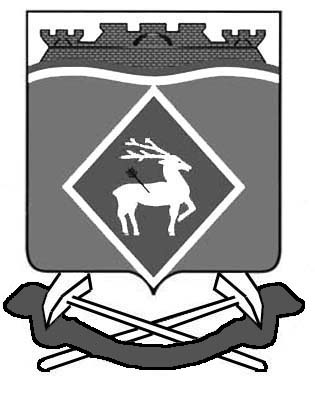 